„TÝDEN ŠKOLÁKA“ - DISTANČNÍ VZDĚLÁVÁNÍ5. 4. – 9. 4. 2021Úkol č. 1- podívejte se na YouTube na pohádku – „Maxipes Fík ve škole“- volně pohádku převyprávějte rodičům- povídejte si společně o škole – jak to tam vypadá, kdo tam je- některá školní slova vytleskejte – určete počet slabik, první a poslední písmenkoÚkol č. 2- namalujte školu – jak si ji představujete- podívejte se na obrázek a řekněte – co je vpravo, vlevo, nahoře, dole, vedle, nad, pod, atd.Úkol č. 3- zahrajte si hru – „Co zmizelo“- dejte vedle sebe 6 školních předmětů – např. tužku, papír, knihu, gumu atd.- rodič nenápadně ukryje jeden za záda – dítě hádá, co chybíÚkol č. 4- zahrajte si hru – „Pan čáp ztratil čepičku“ – zopakujte všechny barvy i odstínyÚkol č. 5- zahrajte si na zápis ve škole nanečisto-NEJDŘÍVE – pozdravit, představit se, říct adresu, školku- zazpívat písničku nebo říct básničku – (Jaro letí nebo koledu Hody, hody)- pojmenovat barvy, geometrické tvary, poznat některé číslice a písmenka- napočítat do deseti, určit počet pastelek a kde je víc nebo míň- pravou rukou přes hlavu si sáhnout na levé ucho a obráceně- samostatně zapnout knoflík, zip, zavázat tkaničku- namalovat postavu a podepsat seON-LINE SETKÁNÍ SE USKUTEČNÍ – 8. 4. VE ČTVRTEK ve 12,30 hod.DOUFÁM, ŽE TOTO DISTANČNÍ VZDĚLÁVÁNÍ PÍŠI NAPOSLEDY A MY SE SPOLU UVIDÍME 12. 4. V MŠ.ZDAR A SÍLU V PLNĚNÍ ÚKOLŮ.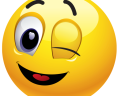 